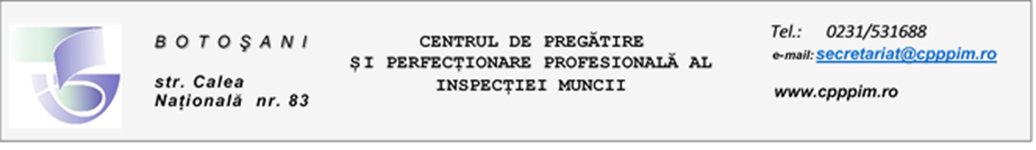 ANUNȚ /INVITAȚIE DE PARTICIPARE LA PROCEDURĂ ACHIZIȚIE Nr. 141 / 27.02.20231. Centrul de Pregătire și Perfecționare Profesională al Inspecției Muncii, cu sediul în Botoșani, Calea Națională nr. 83, telefon 0231531688, adresa de email: secretariat@cpppim.ro, organizează invitație de participare a agenților economici din domeniul hotelier (exclus agențiile), la procedura de achiziție a serviciilor hoteliere: Servicii de cazare și Servicii de restaurant și de servire a mâncării, în vederea organizării de cursuri de perfecționare continuă a angajaților inspectoratelor teritoriale de muncă din întreaga țară. Pentru o colaborare cât mai clară și fără activități intermediare, vom accepta doar ofertele direct din partea agentului economic, fără agenții.2. Contractul de achiziție va fi un contract de servicii hoteliere: Servicii de cazare și Servicii de restaurant și de servire a mâncării.3. Durata contractului: 14.05-19.05.2023, 21.05-26.05.2023, 11.06-16.06.2023, 10.09-15.09.2023.4. Ofertele, împreună cu declarațiile și formularele atașate, vor fi completate și transmise on line la adresa de email secretariat@cpppim.ro sau prin curier rapid la adresa: Botoșani, Calea Naționala 83, cod poștal 710038. Persoană contact: Laura Rotaru. 5. Oferta va fi redactată în limba română.6. Ofertantul se obligă să-ți mențină oferta valabilă pe toată perioada de derulare a contractului, respectiv: 14.05-19.05.2023, 21.05-26.05.2023, 11.06-16.06.2023, 10.09-15.09.2023.  7. Valoarea estimată a contractului: Lot 2:  275.229,35 lei,  fără TVA. 8. Valoare totală estimată: 275.229,35 lei, fără TVA.  9. Criteriul de atribuire a contractului: prețul cel mai scăzut.10. Condiții tehnice minimale: Hotelul/Pensiunea și restaurantul să aibă clasificația de 3-4 stele. Hotelul/pensiunea să fie prevăzut/ă cu: restaurant, baie, parcare, săli conferință, wi-fi.11. Data și ora limită de depunere a ofertelor: 03.03.2023,  ora 14.00.12. Data și ora ședinței de deschidere: 03.03.2023,  ora 14.30.13. Modul de obținere a documentației de atribuire: se va descărca de pe site-ul Centrului: www.cpppim.ro  sau prin solicitare în scris de la sediul Centrului din Botoșani, Calea Naționala 83.14. Termenele de solicitare a clarificărilor (on line, la adresa de email secretariat@cpppim.ro) : până cel târziu cu o zi înainte de termenul limita de depunere a ofertelor, respectiv 02.03.2023, până la ora. 10.00. 15. Termenele de răspuns la clarificări: 02.03.2023, ora 15.30.16. Transmiterea on line, tuturor ofertanților, a rezultatului procedurii: 06.03.2023.17. Contestațiile se transmit on line la adresa de email secretariat@cpppim.ro, în perioada: 07.03 – 09.03.2023.18. Transmiterea rezultatelor (on line) la contestații: 10.03.2023.